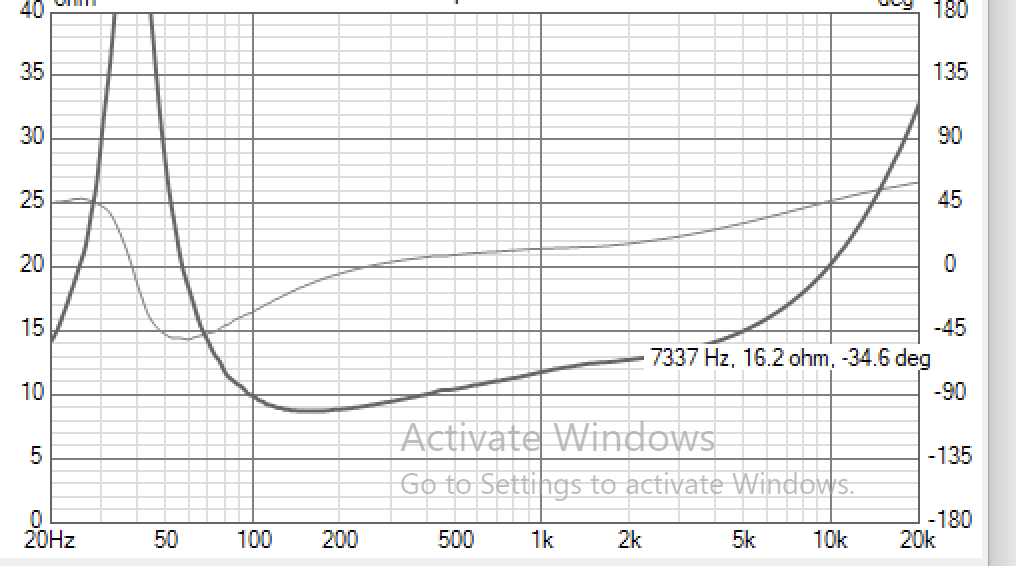 No Zobel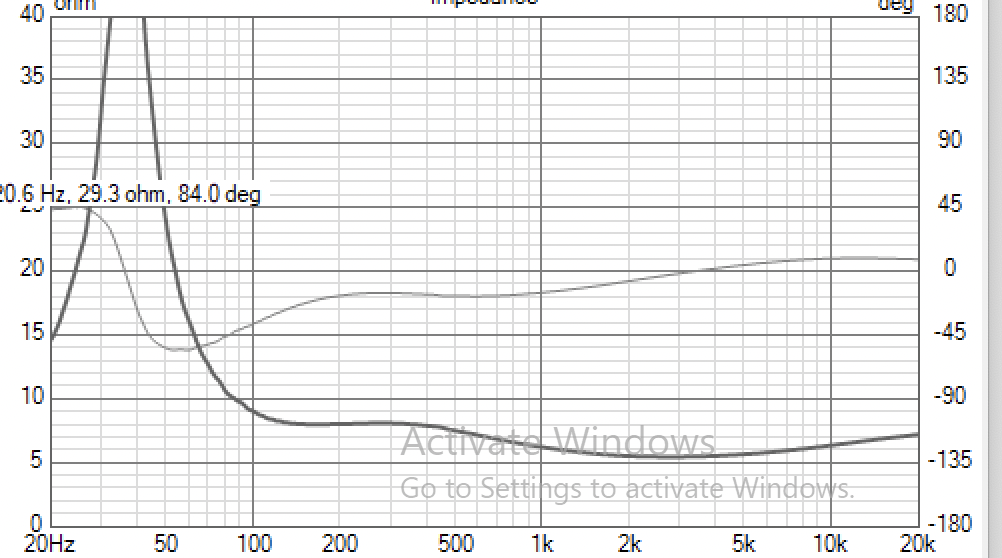 Zobel  C 23.5uF and R 8.25, textbook 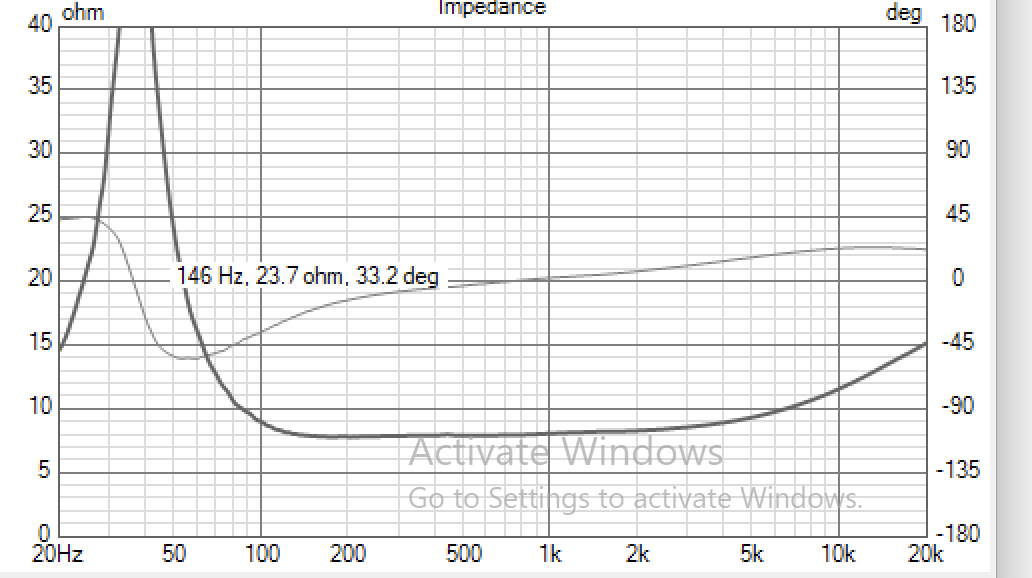 Zobel C 22uF and R22